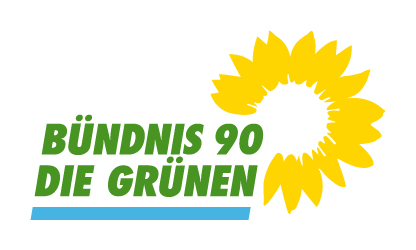 Gemeinderatsfraktion Dettighofen (LK Waldshut)Bündnis 90/ Die Grünen 3 Mandate (31,9 %); davon 1 FrauGemeinde Dettighofen: Bürgermeister & Gemeinderat